به نام خدا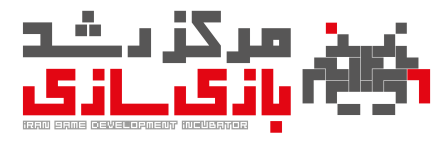 مرکز رشد بنیاد ملی بازی‌های رایانه‌ایفرم ثبت گروه در مرکز رشد‌           نام گروه:             تعداد اعضای گروه:            نام سرگروه:  به نام خدا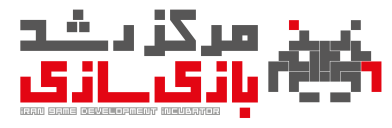 مرکز رشد بنیاد ملی بازی‌های رایانه‌ایفرم ارایه‌ی ایده‌ی بازی نام گروه:  نام  بازی:   ژانربازی: انجین بازی چیست؟نام انجین:   پیش بینی زمان مورد نیاز جهت اتمام پروژه : ردیفمشخصات اعضای گروه مشخصات اعضای گروه مشخصات اعضای گروه 1نام:میزان تحصیلات:شماره تماس:1نام خانوادگی:رشته تحصیلی:پست الکترونیک:1تخصص یا گرایش خود در تیم را از میان سه گزینه هنری, طراحی بازی و فنی بنویسید:تخصص یا گرایش خود در تیم را از میان سه گزینه هنری, طراحی بازی و فنی بنویسید:تخصص یا گرایش خود در تیم را از میان سه گزینه هنری, طراحی بازی و فنی بنویسید:2نام:میزان تحصیلات:شماره تماس:2نام خانوادگی:رشته تحصیلی:پست الکترونیک:2تخصص یا گرایش خود در تیم را از میان سه گزینه هنری, طراحی بازی و فنی بنویسید:تخصص یا گرایش خود در تیم را از میان سه گزینه هنری, طراحی بازی و فنی بنویسید:تخصص یا گرایش خود در تیم را از میان سه گزینه هنری, طراحی بازی و فنی بنویسید:3نام:میزان تحصیلات:شماره تماس:3نام خانوادگی:رشته تحصیلی:پست الکترونیک:3تخصص یا گرایش خود در تیم را از میان سه گزینه هنری, طراحی بازی و فنی بنویسید:تخصص یا گرایش خود در تیم را از میان سه گزینه هنری, طراحی بازی و فنی بنویسید:تخصص یا گرایش خود در تیم را از میان سه گزینه هنری, طراحی بازی و فنی بنویسید:4نام:میزان تحصیلات:شماره تماس:4نام خانوادگی:رشته تحصیلی:پست الکترونیک:4تخصص یا گرایش خود در تیم را از میان سه گزینه هنری, طراحی بازی و فنی بنویسید:تخصص یا گرایش خود در تیم را از میان سه گزینه هنری, طراحی بازی و فنی بنویسید:تخصص یا گرایش خود در تیم را از میان سه گزینه هنری, طراحی بازی و فنی بنویسید:5نام:میزان تحصیلات:شماره تماس:5نام خانوادگی:رشته تحصیلی:پست الکترونیک:5تخصص یا گرایش خود در تیم را از میان سه گزینه هنری, طراحی بازی و فنی بنویسید:تخصص یا گرایش خود در تیم را از میان سه گزینه هنری, طراحی بازی و فنی بنویسید:تخصص یا گرایش خود در تیم را از میان سه گزینه هنری, طراحی بازی و فنی بنویسید:6نام:میزان تحصیلات:شماره تماس:6نام خانوادگی:رشته تحصیلی:پست الکترونیک:6تخصص یا گرایش خود در تیم را از میان سه گزینه هنری, طراحی بازی و فنی بنویسید:تخصص یا گرایش خود در تیم را از میان سه گزینه هنری, طراحی بازی و فنی بنویسید:تخصص یا گرایش خود در تیم را از میان سه گزینه هنری, طراحی بازی و فنی بنویسید:ایده‌‌ی بازیایده‌ی بازی را بطور خلاصه شرح دهید:پیشرفت بازیبازی در چه مرحله‌ای قرار دارد: